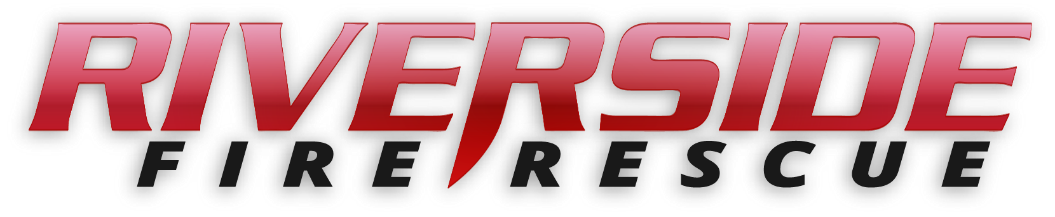 Pierce County Fire Protection District No. 14Commissioners Meeting November 9, 2020In Attendance:  Chief Kira Thirkield, Commissioner Peter Allison, Commissioner Jerry Sandberg, Commissioner John Campbell and Secretary Pat Shandrow.Meeting was held online with Microsoft Teams web application.  Commissioner Alison was attending by phone. Commissioner Sandberg opened the meeting with the pledge of allegiance at 6:30 p.m. The minutes of the October 26, 2020 Regular Board Meeting were approved as corrected.Citizen Comments:  None.Vouchers:  Voucher list was reviewed, approved and attached.Chief’s Report:  The Chief’s Report was presented reviewed and attached.The Regular Meeting recessed for a Board of Volunteer Firefighters meeting at 6:53 pm.Regular meeting reconvened at 7:04 pmOld Business:SOP Rewrite Project: The Commissioners are still reviewing the SOP’s.  Final review date has been set for the first meeting in December with approval scheduled for the last meeting in December.  The number of new Covid-19 cases continue to increase at a very high rate in Pierce County. A report came out today that a vaccine is being tested at a 90% effective rate.  Hopefully this will be available by the end of the year.Command Vehicle update.  Chief Thirkield has received an updated quote from Fidelity Solutions for $10,762,15 for vehicle up-fits.  This could be a little less if installation hours are less than quoted.  Hybrid vehicle itself which includes Police Interceptor package has been quoted at $43,338.  After further discussion and review a motion was made, seconded and unanimously approved giving Chief Thirkield authority to order the new command vehicle.  It should take approximately 120 days to build the vehicle and another two to three weeks to install the up-fits.  It is the plan, at present, to keep the current command vehicle for use by Brent Dubay or Michael Cramer so each has a department vehicle for their use.New Business: Budget: A draft of the 2021 budget and resolutions was presented to the Commissioners for review and discussion. These will be approved at the next meeting.Good of the Order:  It is with regret that Chief Thirkield has accepted the resignation of Lieutenant Chris Leppell.  Chris has been an asset to the Department for many years.  In addition to his firefighter duties Chris was most recently instrumental in organizing and painting the outside of the Fire Station.  Chris has decided to leave the fire service.  He will be missed and we wish him well in the future.There have been no ideas on how we can safely have our annual Santa run. At present there is also no plan to have the annual awards banquet.With no further business to come before the Board, the meeting adjourned at 7:47 p.m. ____________________________Peter Allison, Commissioner____________________________ Gerald Sandberg, Commissioner			ATTEST:____________________________		________________________John Campbell, Commissioner			Pat Shandrow, District Secretary